MINUTES OF THE LOSTOCK GRALAM PARISH COUNCIL MEETING HELD ON MONDAY 5th OCTOBER 2020 VIA ZOOM VIDEO CALLPart I The meeting commenced at 7.30 pm.PRESENT:	Parish Councillors T Hodges, P Kelly, M Litton, T Smith, A Ross, P Cobley, P Walker, K Hodgkinson and L Kelly.IN ATTENDANCE:	L Sandison, Clerk.PUBLIC FORUMNo public comments received. APOLOGIES FOR ABSENCEIt was RESOLVED to accept apologies from Cllr M Stocks and Cllr M Venables.DECLARATIONS OF INTERESTNone.MINUTESIt was RESOLVED to accept the minutes of the Parish Council Meeting held on Monday 7th September 2020.PROGRESS REPORT-Rocking manhole on Manchester Road (near Newsagent) is to be repaired by United Utilities once CWAC approve traffic control measures. -Leaking French drain reported to CWAC on Townshend Road grass bank. CWAC has agreed to wash out the drain.-Co-op Security Fence now installed at the back of the store.-CWAC have agreed to move the School planter to the Slow and Easy side of the Hall Lane traffic lights.-PC logo signs have arrived and awaiting installation. -Social Distance Sign for the play area has arrived and awaiting installation.-Litter Picking equipment has been received and dispatched to local resident/s.-Basket swing repaired after vandalism. PCSO has spoken with youth responsible.-The lower Stubbs Lane bin has been replaced however the Packhorse Close alleyway bin is now missing. Matter reported to CWAC.-Camper Van blocking pavement and causing an obstruction near to the Smithy Lane junction has now been moved further up School Lane with thanks to the PCSO.POLICEReport from PCSO Rebecca Jackson:ASB LOSTOCK GRALAM - 3 incident (s)Male knocking on doors saying he is a bailiff. Individual has been dealt with and should not be seen in the area regarding this.Reports of dangerous driving, of a driver pulling wheelies on the roads of Lostock Gralam. Incident has been dealt with. Reports of people using the back of the Lostock shops as a toilet and have burnt the paving with a BBQ. Individuals have been spoken to and asked to stay clear of the area.SUSPICIOUS ACTIVITYLOSTOCK GRALAM- 2 incident (s)Male has followed a dog walker down the road toward the A556. Dog walker is all right and the incident has been logged for intelligence.Loud banging in the middle of the night near Langford Road. Search made no trace.DRUGSLOSTOCK GRALAM- There have been a number of reports surrounding possible drug activity. We are working with partner agencies in dealing with the situation.Whilst on patrol in the community, members of the public have asked me to raise the following points at the parish council meeting –1. Possibility of the school teachers using Lostock Gralam Community Centre car park as they are currently using their car park to help parents socially distance.PCSO UpdateI will continue to address antisocial behaviour that has been happening in Lostock Gralam. If I could ask everyone to please call in any incident. There has been an increase in people reporting through social media. The social media accounts are not monitored 24/7 and it could be a few days before anyone could see them. Please always report using the online system found on Cheshire Police’s website, 101 or in an emergency, 999.THIS MONTH PRIORITIESI will continue to increase my patrols around the antisocial behaviour hotspots to try to deter future incidents that have be notified to me.Weekly PCSO surgeries I will be holding my weekly mobile PCSO surgeries at different locations this month the following dates include:Thursday 1st October 17:00-18:00 at the Church Yard, Lower PeoverThursday 8th October 12:00-13:00 at Lostock Gralam Community CentreWednesday 14th October 17:00-18:00 at Shakerley MereThursday 22nd October 17:00-18:00 at Buckley Avenue, ByleyThursday 29th October 12:00-13:00 at Lostock Green Methodist ChurchAll welcome to come along to say hello and discuss any local issues or concerns that you may have.PCSO Rebecca JACKSONShakerley Police Beat Team Please be mindful on when and where the surgeries are taking place as they are changing every week this month.PCSO RebeccaMARK STOCKSHighway responses have now been received in relation to Wilson Crescent Road surface, Gibbon Drive surface water and red-light camera for the Business Park traffic lights.Cllr P Kelly has submitted a FOIR for the Sandiway traffic light road collision data which qualified the lights for a red-light traffic camera.The Parish Clerk will contact David Keane the Police and Crime Commissioner to determine whether red light traffic cameras are a Police or Council initiative and what the qualifying criteria is.HIGHWAYS S.106The Lostock Gralam Parish Council RESOLVED to request the following Highway S.106 projects:Traffic calming for Townshend Road with either speed bumps or chicanes designed for single lane traffic flow.Interactive sign on canal bridge entering Lostock Gralam from Town (Slow Down / Junction).Traffic Survey for Hall Lane Traffic Lights. PLAY AREAS AND INSPECTIONS-The PC considered the Crime Prevention Services quote for CCTV at the Community Centre Play Area. The Parish Councillors were in favour of further quotes being sought and will consider the full options including financing and purchasing outright after further investigation.-The PC considered the CG Services quote of £60.00 + vat to install a Social Distance Sign on the Community Centre Building. It was RESOLVED that Cllr P Cobley and Cllr A Ross will install the sign FOC.FOOTBALL PITCH PROGRESS-The Councillors (excluding the Football Pitch Executive Committee) considered the VEOLIA Finance Agreement and unanimously RESOLVED to accept the agreement. The Parish Council Chairman and Clerk will sign the document.-It was RESOLVED to make the third-party contributing payment of £3,350.00 to VEOLIA. -The Water Infiltration Report from Your Environment has now been received at sent on to Lightmain for consideration. The Clerk will arrange an onsite meeting with Lightmain to discuss possible options. Cllr A Ross is available to stand in should Cllr M Venables been unable to attend.CHAIRMANS REPORT-The bulbs have now been received and are awaiting planting. The Clerk will liaise with Councillors to arrange suitable planting dates.-Flower planter logo signs have been received and are awaiting installation. CG Services will be contacted for a quote.-Councillors should email the Parish Clerk with a suitable photo to enable a ‘Who’s Who’ poster to be printed for the Parish Council Notice Board. Cllrs M Litton, P Kelly and L Kelly are exempt.CLERKS REPORT-The PC RESOLVED to accept the Northwich Town Council quote of £2,325.00 + Vat for a 20 foot installed Christmas tree with 1500 LED lights, picket fence and maintenance. -The PC RESOLVED that in light of the COVID-19 restrictions on social gatherings, it’s not possible to hold the regular Christmas Light Switch on Event. The PC considered using the £250.00 Light Switch on Grant from Cllr M Stocks to buy every school child a selection box for the end of the Christmas term. Cllr A Ross / Clerk will make enquiries as to whether this would be acceptable.-The Clerk attended an LSEP LLC Meeting on 29/09/2020. A verbal update was given.-Communication received from Outlier strategy in connection to a recent allegation made by a third party to Cheshire West Council alleging a breach of planning conditions. No breach was found by CWAC. PLANNINGThe Council considered the following planning applications and RESOLVED to respond as below:FINANCE-The PC reviewed and accepted the Budget to Actual and Bank Reconciliation for April to September.-It was RESOLVED to accept payment of the following accounts.COUNCILLORS’ REPORTS & FUTURE AGENDA ITEMS-Flood opposite Premier Store-Bushes blocking view at Griffiths Road JunctionThe meeting finished at 8.35pmDATE AND TIME OF NEXT MEETINGThe next Parish Council meeting will be held on Monday 2nd November 2020 at 7.30 p.m via Zoom.  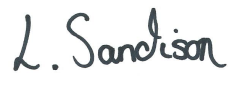 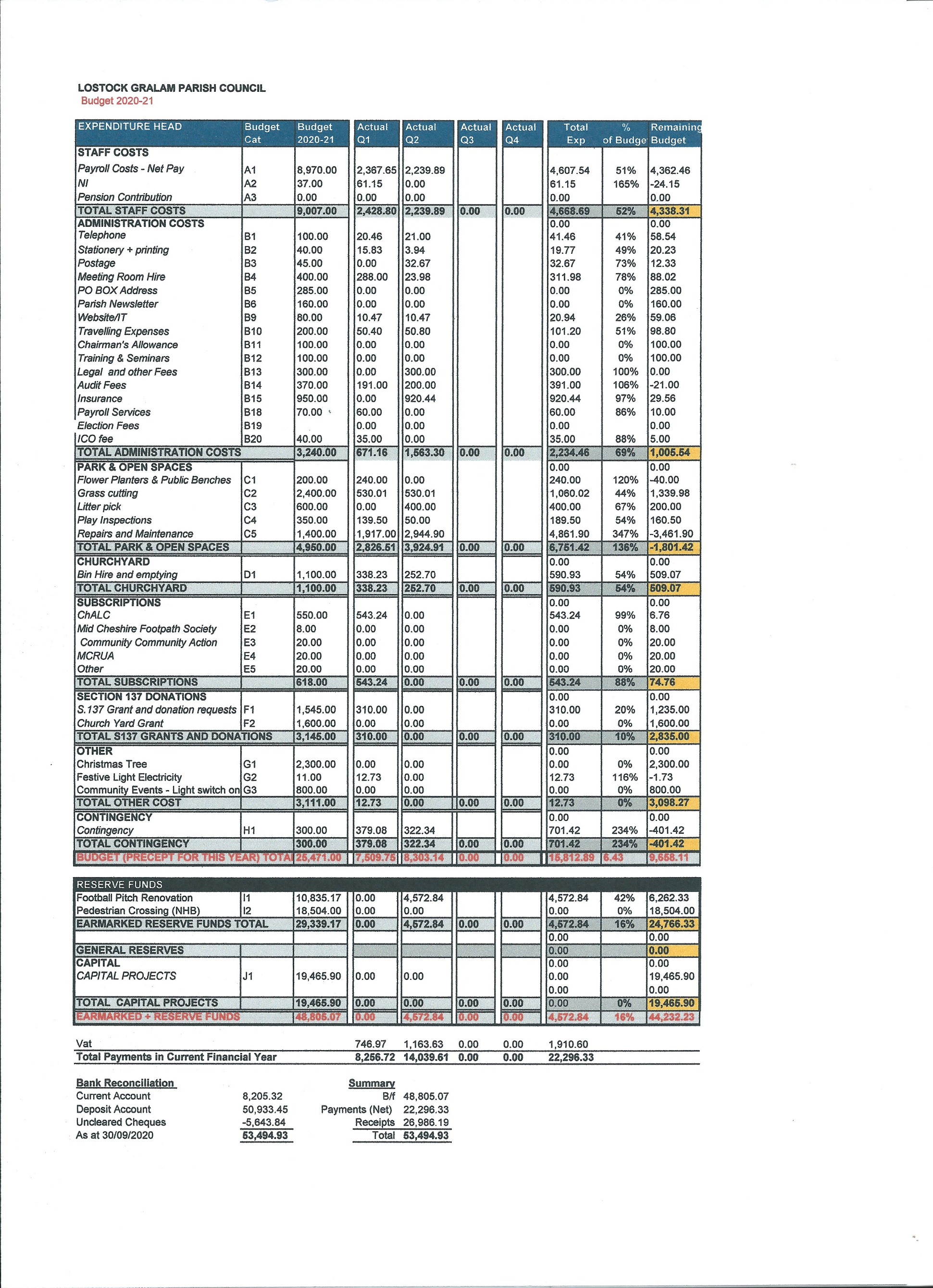 APPLICATIONSAPPLICATIONS20/02931/FUL-33 School Lane, Lostock Gralam, Northwich-Single storey side/rear extensionNo ObjectionDECISIONSDECISIONSChq no. PayeeAmount300743VEOLIA ES UK Ltd£3,350.00300744Lyndsey Sandison£2,433.33300745HMRC£11.58300746The Boston Bulb Company Ltd £204.00300747The Sign Shed£75.78300748Ash Waste £144.66300749CG Services Cheshire Ltd£812.00300750BHMA Ltd£229.24